Steady-State Reactive Power (SSRP)System Services Test Report Battery ESPSUnit NameDISCLAIMER: This Document contains information (and/or attachments) which may be privileged or confidential. All content is intended solely for the use of the individual or entity to whom it is addressed. If you are not the intended recipient please be aware that any disclosure, copying, distribution or use of the contents of this message is prohibited. If you suspect that you have received this Document in error please notify EirGrid or its subsidiaries immediately. EirGrid and its subsidiaries do not accept liability for any loss or damage arising from the use of this document or any reliance on the information it contains or the accuracy or up to date nature thereof. Use of this document and the information it contains is at the user’s sole risk. In addition, EirGrid and its subsidiaries strongly recommend that any party wishing to make a decision based on the content of this document should not rely solely upon data and information contained herein and should consult EirGrid or its subsidiaries in advance.Further information can be found at: http://www.eirgridgroup.com/legal/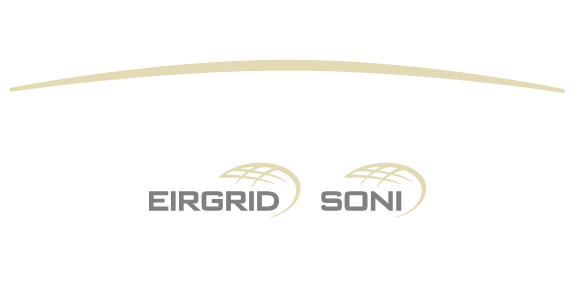 Document Version HistoryRevision 3.0, published 30th July 2021IntroductionThe Unit shall submit the latest version of this test report template as published on the EirGrid or SONI websites. The report shall be developed for technical and non-technical readers and shall follow the agreed test programme. The report is submitted to generator_testing@eirgrid.com or generator_testing@soni.ltd.uk as appropriate.Submission of this document is required if a Unit does not have and existing SSRP contract or is making changes or updates to any of the effected parameters.To complete the report, the Unit shall have either:Recorded active and reactive power data as per the test procedure agreed with EirGrid, SONI; or Performance Data showing full reactive power capability.Any issue with meeting any requirements or completing this report, please contact generator_testing@eirgrid.com or  generator_testing@soni.ltd.uk as appropriate.AbbreviationsAVR		Automatic Voltage regulationDMOL		Defined Minimum Operating LevelESPS		Energy Storage Power StationHz		Hertz – unit of frequencykV		kilovoltMEC		Maximum Export CapacityMVAr		Mega Volt Ampere – reactiveMW		Mega Watt PMax		Maximum MW amount the unit can deliver while also providing reactive power at the connection point.PMin		Minimum MW amount the unit can deliver while also providing reactive power at the connection point.Prange		Maximum MW range that the unit can deliver while also being able to provide reactive power at the connection point.QMax		Maximum Lagging Mar that can be delivered over the full Prange.QMin		Minimum Leading MVAr that can be delivered over the full Prange.Qrange		Maximum MVAr range (from full lagging to full leading) that the unit can provide at the connection point.RP 		Reactive PowerSSRP		Steady-State Reactive PowerTSO		Transmission System OperatorUnit DataSystem ServicesThe definitions referenced in this document are for indicative purposes only. In the event of inconsistency between the definitions in this document and those in the DS3 System Services Agreement, the definitions in the DS3 System Services Agreement shall prevail.Steady-State Reactive PowerSSRP is defined as the dispatchable reactive power range (QRange) in MVAr that can be provided across the full range of active power output (PRange). For Battery, PRange may or may not be limited by DMOL.Reactive Power Factor calculationAssessmentQmin is the maximum leading MVAr that can be delivered over the full Prange. Qmax is the maximum lagging MVAr that can be delivered over the full Prange.Prange is the MW range over which the Battery can deliver the Qrange.Qmin and Qmax are based on reactive power measured at the connection point.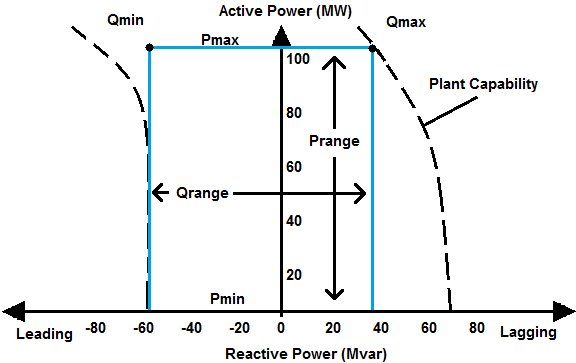 Figure 1: Example graph showing a unit with reactive capability down to 0 MW.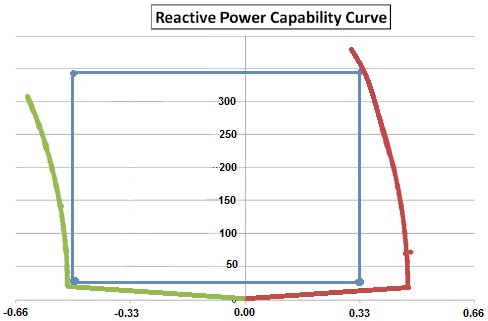 Figure 2: Example graph of a with no reactive power capability at 0 MWResultsSummaryTesting was completed on [DATE]. [Comment on the results, highlighting any issues encountered in performing the test or in analysing the results.][Insert Report summary][Include any relevant test notes here, relating to how the test was carried out or to any specific conditions encountered during the test.][Abnormal behaviour in the data (spikes, dips, unusual vibrations, etc.) shall be noted and documented. The reasons behind these shall be detailed along with any corrective actions taken and what its effects are on the unit and/or the result. If possible a clear graph of the issue should also be presented]. [Data shall be presented as a full PQ chart with significant points highlighted and clearly labelled. A table of values and/or results shall accompany the graph.] Table of ResultsThe table will be list of the MVAr values at the MW intervals applied during testing.System Services Parameters – Table of resultsSystem Services ValuesGraph of results[Insert a full graph of the results showing the full reactive power capability of the unit, all relevant values shall be displayed, such as the full Q range (x-axis) and the full P range (y-axis). Each corner point must also have its value clearly labelled; the chart shall also have the theoretical values shown.][Include any relevant test notes here, relating to how the test was carried out or any specific conditions encountered during this test.] VersionDateCommentNameCompany0.1Insert dateMinor version (v0.1) - First submission for review and approvalInsert nameInsert company1.0Insert DateRevised to version 1.0 following approval by EirGrid, SONI.Insert NameUnit Company NameESPS NameESPS to Specify(name per connection agreement)ESPS Test Coordinator and contact number:ESPS to SpecifyAssociated 110 kV StationESPS to SpecifyESPS connection pointESPS to Specify(i.e. T121 in XXX Distribution or Transmission Station)ESPS connection voltageESPS to SpecifyESPS Connection TypeESPS to Specify(TSO, DSO Topology 1, DSO Topology 2 etc.)Installed module type, MW size and quantityESPS to SpecifyContracted MECESPS to SpecifyContracted MICESPS to SpecifyRegistered CapacityESPS to SpecifyEnergy Storage CapacityESPS to Specify% Charge maintained in normal operationESPS to SpecifyLimiter applied to Exported MWESPS to SpecifyLimiter applied to AAPESPS to SpecifyDMOLESPS to SpecifyRoCoF CapabilityESPS to SpecifyIs the AVR functioning and fully tested? Yes/NoAVR Droop Setting_______%ReadingImporting/ Leading – MeasuredExporting/Lagging - MeasuredImporting/Leading - ModelledExporting/Lagging - ModelledMVAr at 100% of Registered Capacity____ MVAr____ MVAr____ MVAr____ MVAr[ESPS shall extend this table to include MW intervals applied in testing from Registered capacity]____ MVAr____ MVAr____ MVAr____ MVAr[ESPS shall extend this table to include MW intervals applied in testing from Registered capacity]____ MVAr____ MVAr____ MVAr____ MVAr[ESPS shall extend this table to include MW intervals applied in testing from Registered capacity]____ MVAr____ MVAr____ MVAr____ MVArMVAr at 0 MW____ MVAr____ MVAr____ MVAr____ MVAr[ESPS shall extend this table to include MW intervals applied in testing to MIC]____ MVAr____ MVAr____ MVAr____ MVAr[ESPS shall extend this table to include MW intervals applied in testing to MIC]____ MVAr____ MVAr____ MVAr____ MVAr[ESPS shall extend this table to include MW intervals applied in testing to MIC]____ MVAr____ MVAr____ MVAr____ MVArMVAr at MIC____ MVAr____ MVAr____ MVAr____ MVArPointValueRegistered capacity (Pmax), full lagging_________MW, _______MVArRegistered capacity (Pmax), full leading_________MW, _______MVArMinimum Load/ Minimum Generation (Pmin), full lagging_________MW, _______MVArMinimum Load/ Minimum Generation (Pmin), full leading_________MW, _______MVArMaximum leading MVAr that can be delivered over the full Prange. (Qmin )_______MVArMaximum lagging MVAr that can be delivered over the full Prange (Qmax )_______MVArReadingValueCommentRegistered Capacity______MWP range_______MW to _____MWQ range ______MVAr to _______MVAr(Qmin to Qmax as identified above in Table 7.3)RP factorInsert Calculation and value per Section 5.2Currently the maximum RP factor that can be contracted for is 1 (as of July 2021). If Section 5.2 calculation results in a RP factor greater than 1, please include two values here, one reflecting a max RP factor of 1, and one reflecting RP factor as per calculation in Section 5.2.SSRP volumeInsert Calculation and value as per Section 5.1If Section 5.2 calculation results in a RP factor greater than 1, please include two values here, one reflecting the SSRP volume using the max RP factor of 1, and one reflecting the SSRP volume using the RP factor as per calculation in Section 5.2.Q range at 0 MW______MVAr to _______MVArCable Network Charging Capacitance including filters, etc.0 MW, _______MVArWith Battery Modules disconnected